Privacy notice for Consultation for the Health Technology Assessment Policy and Methods Review (HTA Review)Find out how we manage the personal information we collect about you when you register to participate in a Consultation for the HTA Review.When this privacy notice appliesThis privacy notice applies to the HTA Review Consultation 1This notice explains how we (the Australian Government Department of Health and Aged Care) manage personal information to meet our obligations under the Privacy Act 1988 and the Australian Privacy Principles (APPs).Information we collectWe collect personal information about you and your organisation.This includes:Full nameContact detailsOrganisation name Type of organisationFinancial interests Personal views and experiencesWhy we collect this informationWe collect this information to:Help ensure that the views, experiences and knowledge of a broad range of sectors, individuals and organisations are represented and inform the Reference Committee’s understanding of the issues and opportunities for improvement within Australia’s HTA policies and methods. We may also use your information to communicate stakeholder views by publishing submissions on the Department of Health and Aged Care website or in a downloadable report available on the department’s website. If you do not provide your personal information, we may be unable to accept your submission or application to provide input to the HTA Review. How we collect this informationWe collect personal information when you register to participate in the consultation through the Consultation Hub or make an application directly to the secretariat such as through the HTAReviewConsult@health.gov.au mailbox. We will also collect some personal information through the consultation process, after the point of registration.Who we disclose your personal information toWe will disclose your information to:the Reference Committee for the HTA Reviewan entity engaged to undertake analysis on submissionsanyone you’ve agreed we can share it with anyone the law requires or authorises us to share withEveryone, including people overseas, can view information about you that we have published on our websites. How we store your informationWe store personal information on electronic media, including our Electronic Document and Records Management System, citizen space via the consultation hub, and cloud computing solutions. We also hold personal information on paper files. We protect electronic and paper records in accordance with Australian Government security policies.How we handle sensitive informationBy making a submission containing your sensitive information you agree to us collecting that information. We will use it as stated in ‘Why we collect this information’Sensitive information has a specific definition. It includes things like health information, genetic information, racial or ethnic origin, religious beliefs or affiliations, sexual orientation and more. The Department is not routinely requesting sensitive information through this consultation however understands that some experiences discussed in submissions may include details of a sensitive nature. How you can access or correct your informationContact us to access your personal information or correct it. The privacy policy includes more about this process.Concerns and complaintsOur privacy policy explains how you can make a complaint if you think we have breached:the Australian Privacy Principlesthe Australian Government Agencies Privacy CodeThe privacy policy also explains how we will manage your complaint.More on privacyTo find out more see our privacy page and our full privacy policy.ContactsDepartmental privacy enquiriesContact to find out more about privacy within the department, or to make a privacy enquiry or complaint.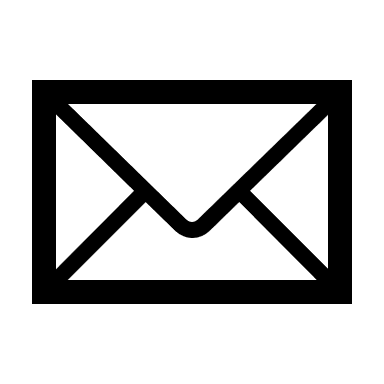 Privacy officer:Phone:Freecall:privacy@health.gov.au02 6289 15551800 020 103